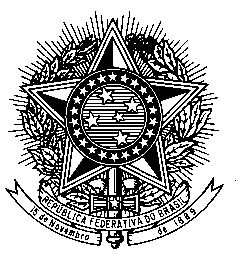 MINISTÉRIO DA EDUCAÇÃOUNIVERSIDADE FEDERAL DO PAMPA(Lei nº. 11.640, de 11 de janeiro de 2008)PROGRAMA DE PÓS-GRADUAÇÃO EM COMPUTAÇÃO APLICADA – PPGCAPFORMULÁRIO DE INSCRIÇÃO – PROCESSO SELETIVOREGIME ESPECIAL DE ESTUDOSNome do candidato: _____________________________________________________________Processo seletivo: Regime Especial de Estudos 2021/1Número de créditos que pretende cursar no PPGCA em 2021/1: __________Marque, ao lado de cada disciplina da lista abaixo, as que você tem interesse, colocando a ordem de prioridade de interesse na matrícula (1 para a mais prioritária, 2 para a segunda mais prioritária, etc.). Deixe em branco as que você não tem interesse.____ Agropecuária de Precisão Horário: quarta-feira, das 8h às 10h____ Computação Móvel Aplicada  Horário: terça-feira, das 8h às 10h____ Metodologia Científica Horário: terça-feira, das 16h às 18h____ Mineração de Dados Horário: terça-feira, das 14h às 16h____ Sistema Solo-Planta-Animal Horário: quarta-feira, das 10h às 12h____ Sistemas Avançados de Banco de Dados Horário: quarta-feira, das 14h às 18hTenho interesse em cursar as disciplinas acima mencionadas porque...____ Pretendo ingressar no Mestrado em Computação Aplicada no futuro.____ Quero conhecer melhor o Mestrado em Computação Aplicada.____ Quero complementar meus conhecimentos.____ Outro.Qual? ________________________________________________________________